Creating a sporting habit for life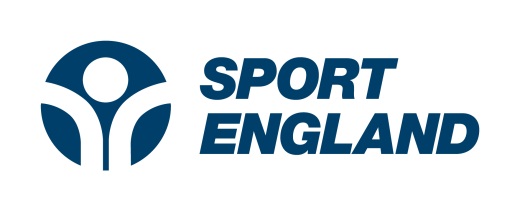 This template can be attached to your online application if your equipment request is particularly complex or would you think it would benefit from more detail. Any information supplied below should support your answers to the questions on the application form not replace them.URN:Project Title:  Organisation: Use the text box on the application form to provide any necessary explanation of your delivery plan. WhatWhenWhoWhoHowTargets Overview of the equipment you requireWhen will the equipment be used (Start date, how often, length of sessions etc.)Who is the focus for using this equipment? Are you delivering to specific impairment groups?Who will deliver the activity and what relevant qualifications do they possess?How will the equipment be used? What will be delivered because of it?The number of people the equipment is expected to benefit. 